Постоянно на протяжении года волонтеры ПО ОО «БРСМ»  КУП «ЖРЭС Сморгонского района» на кладбище в д. Лычники производили  благоустройство  могилы командира партизанской бригады им. Суворова, почетного гражданина г. Сморгони  Овсянникова Андрея Павловича.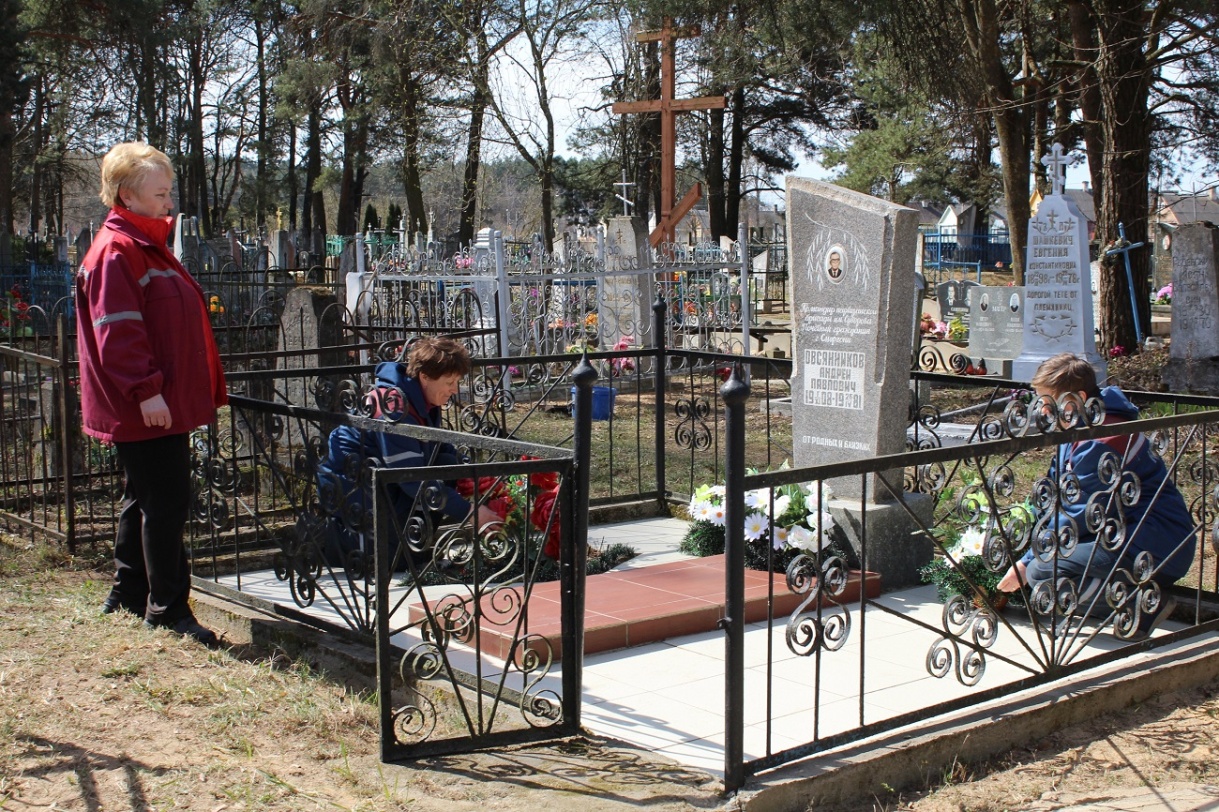 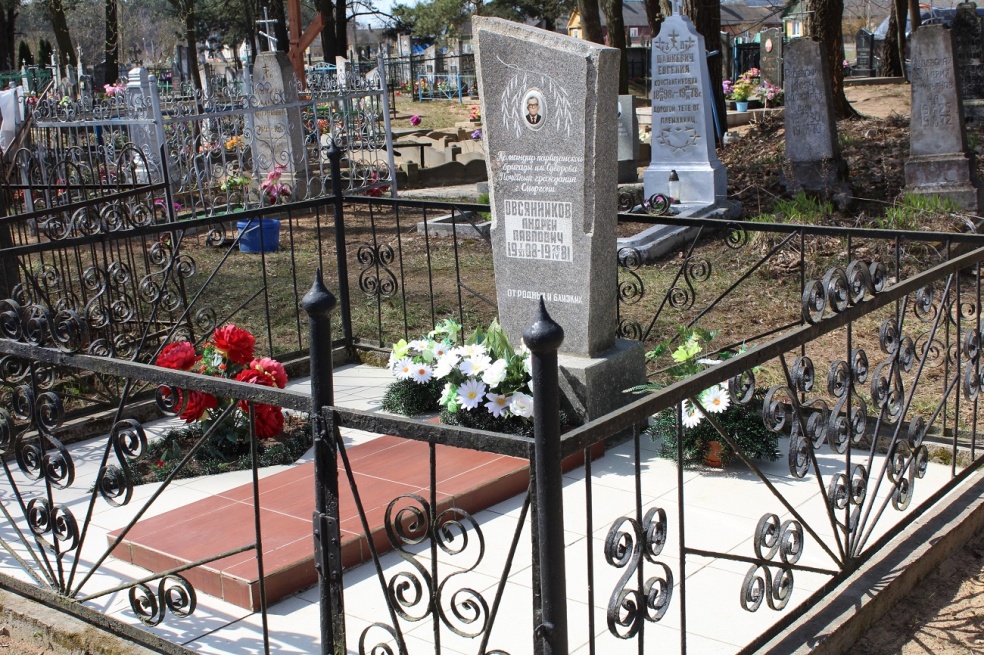 